Year 2 Common Exception Words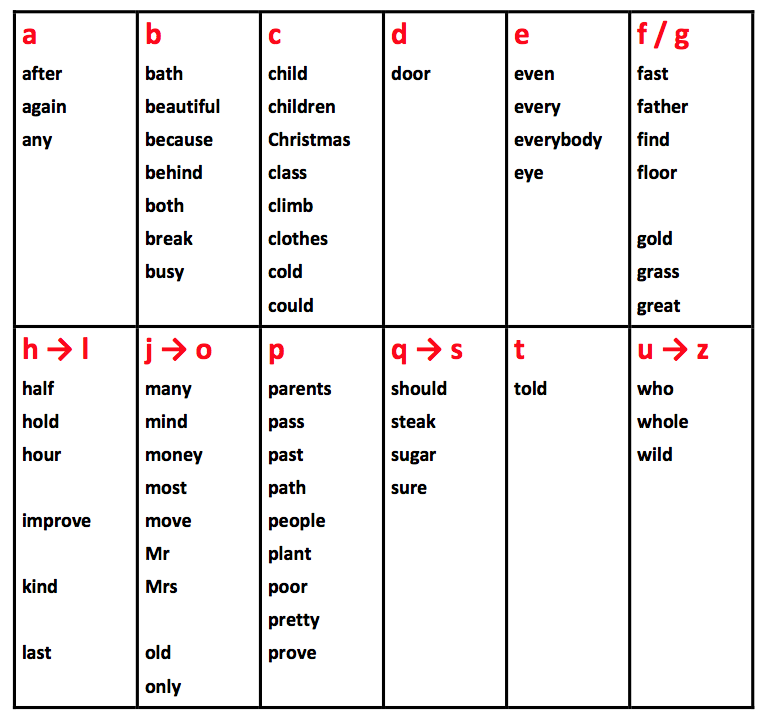 